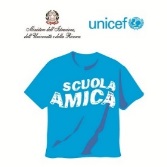 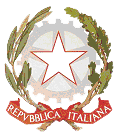 PIANO DI INTEGRAZIONE DEGLI APPRENDIMENTIClasse: ______________________ Sezione _________________________________Indirizzo di studio__________________________________________________Ordine di scuola ___________________________________________________________, ____________________________IL CONSIGLIO DI CLASSE                                                                                                                                     IL DIRIGENTE SCOLASTICO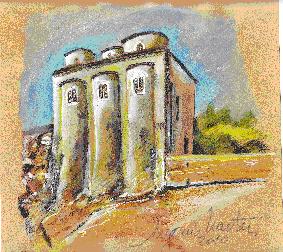 chiesa di San Marco (metà dell'XI secolo)ISTITUTO COMPRENSIVO A.AMARELLIVIA GRAN SASSO n. 16 -  87067 ROSSANO -TEL.0983/512197 - FAX 0983/291007csic8aq00b@pec.istruzione.itSito Web: http://www. icamarellirossano.edu.it – e-mail  CSIC8AQ00B@istruzione.itSito Web: http://www. icamarellirossano.edu.it – e-mail  CSIC8AQ00B@istruzione.itSito Web: http://www. icamarellirossano.edu.it – e-mail  CSIC8AQ00B@istruzione.itDISCIPLINEATTIVITÀ DIDATTICHE NON SVOLTE rispetto alla progettazione di inizio annoOBIETTIVI DIAPPRENDIMENTO